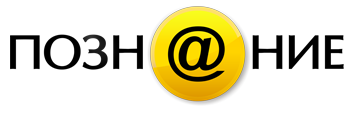 Негосударственное образовательное учреждение дополнительного образования 
Центр информационных технологий в обучении «ПОЗНАНИЕ»610027, г. Киров (обл.), ул. Красноармейская, д.33, оф.8, телефон: (8332) 447484, e-mail: poznanie_info@mail.ru, itpoznanie/.ruПрограмма Региональных соревнований «OpenRobot»Организатор: Центр «Познание» при грантовой поддержке Правительства Кировской области.Дата: 19 декабря 2015 года.Место: Центр детского и юношеского творчества г. Кирова,  г. Киров, ул. Профсоюзная, д. 43, 2 этаж.9.40-10.00Регистрация участников соревнований 10.00-10.10Открытие регионального этапа соревнований «OpenRobot»Образовательная робототехникаХолл 2 этажаОбразовательная робототехникаХолл 2 этажа9:40-13.00  Младшая лига. Соревнования по робототехнике (NXT/EV3) «кегельринг», «транспортировка груза»9.40-10.00                                             Регистрация10.10                                              Старт соревнований12.30-13.00                                      Подведение итогов9:40-13.00  Младшая лига. Соревнования по робототехнике (NXT/EV3) «кегельринг», «транспортировка груза»9.40-10.00                                             Регистрация10.10                                              Старт соревнований12.30-13.00                                      Подведение итогов12.30-16.00   Старшая лига. Соревнования по робототехнике (NXT/EV3) «кегельринг», «интеллектуальное сумо», «движение по линии», «транспортировка груза»12.30-13.00                                             Регистрация13.10                                              Старт соревнований15.30-16.00                                      Подведение итогов12.30-16.00   Старшая лига. Соревнования по робототехнике (NXT/EV3) «кегельринг», «интеллектуальное сумо», «движение по линии», «транспортировка груза»12.30-13.00                                             Регистрация13.10                                              Старт соревнований15.30-16.00                                      Подведение итоговТворческая категорияМалое фойе 2 этажаТворческая категорияМалое фойе 2 этажа9.40-12.00   Младшая лига № 1. Творческая категория  «Lego Wedo»9.40-10.00                                             Регистрация10.10                                              Старт соревнований11.50-12.00                                      Подведение итогов9.40-12.00   Младшая лига № 1. Творческая категория  «Lego Wedo»9.40-10.00                                             Регистрация10.10                                              Старт соревнований11.50-12.00                                      Подведение итогов11.50-14:00 Младшая лига № 2. Творческая категория  «Lego Wedo»11.50-12.00                                             Регистрация12.10                                              Старт соревнований13.50-14.00                                      Подведение итогов11.50-14:00 Младшая лига № 2. Творческая категория  «Lego Wedo»11.50-12.00                                             Регистрация12.10                                              Старт соревнований13.50-14.00                                      Подведение итогов13.50-16:00 Старшая лига. Творческая категория  «Lego Wedo»13.50-14.00                                             Регистрация14.10                                              Старт соревнований15.50-16.00                                      Подведение итогов13.50-16:00 Старшая лига. Творческая категория  «Lego Wedo»13.50-14.00                                             Регистрация14.10                                              Старт соревнований15.50-16.00                                      Подведение итоговКатегория «Scratch»Каб. № 19Категория «Scratch»Каб. № 199.40-12.00 Младшая лига. Категория «Scratch»9.40-10.00                                             Регистрация10.10                                              Старт соревнований11.50-12.00                                      Подведение итогов9.40-12.00 Младшая лига. Категория «Scratch»9.40-10.00                                             Регистрация10.10                                              Старт соревнований11.50-12.00                                      Подведение итогов11.50-14.00 Старшая лига № 1. Категория «Scratch»11.50-12.00                                             Регистрация12.10                                              Старт соревнований13.50-14.00                                      Подведение итогов11.50-14.00 Старшая лига № 1. Категория «Scratch»11.50-12.00                                             Регистрация12.10                                              Старт соревнований13.50-14.00                                      Подведение итогов13.50-16:00 Старшая лига № 2. Категория «Scratch»13.50-14.00                                             Регистрация14.10                                              Старт соревнований15.50-16.00                                      Подведение итогов13.50-16:00 Старшая лига № 2. Категория «Scratch»13.50-14.00                                             Регистрация14.10                                              Старт соревнований15.50-16.00                                      Подведение итоговМетодический семинар для руководителей и педагогов секций по робототехникеКаб. № 27 Методический семинар для руководителей и педагогов секций по робототехникеКаб. № 27 10.30-12.00          Организация работы секции по образовательной робототехнике Вылегжанина И. В., к.п.н, директор НОУ ЦИТО «Познание», Колотов А., ведущий методист, преподаватель робототехники и программирования Университета Иннополис, судья WROНеобходима регистрация 10.30-12.00          Организация работы секции по образовательной робототехнике Вылегжанина И. В., к.п.н, директор НОУ ЦИТО «Познание», Колотов А., ведущий методист, преподаватель робототехники и программирования Университета Иннополис, судья WROНеобходима регистрация 